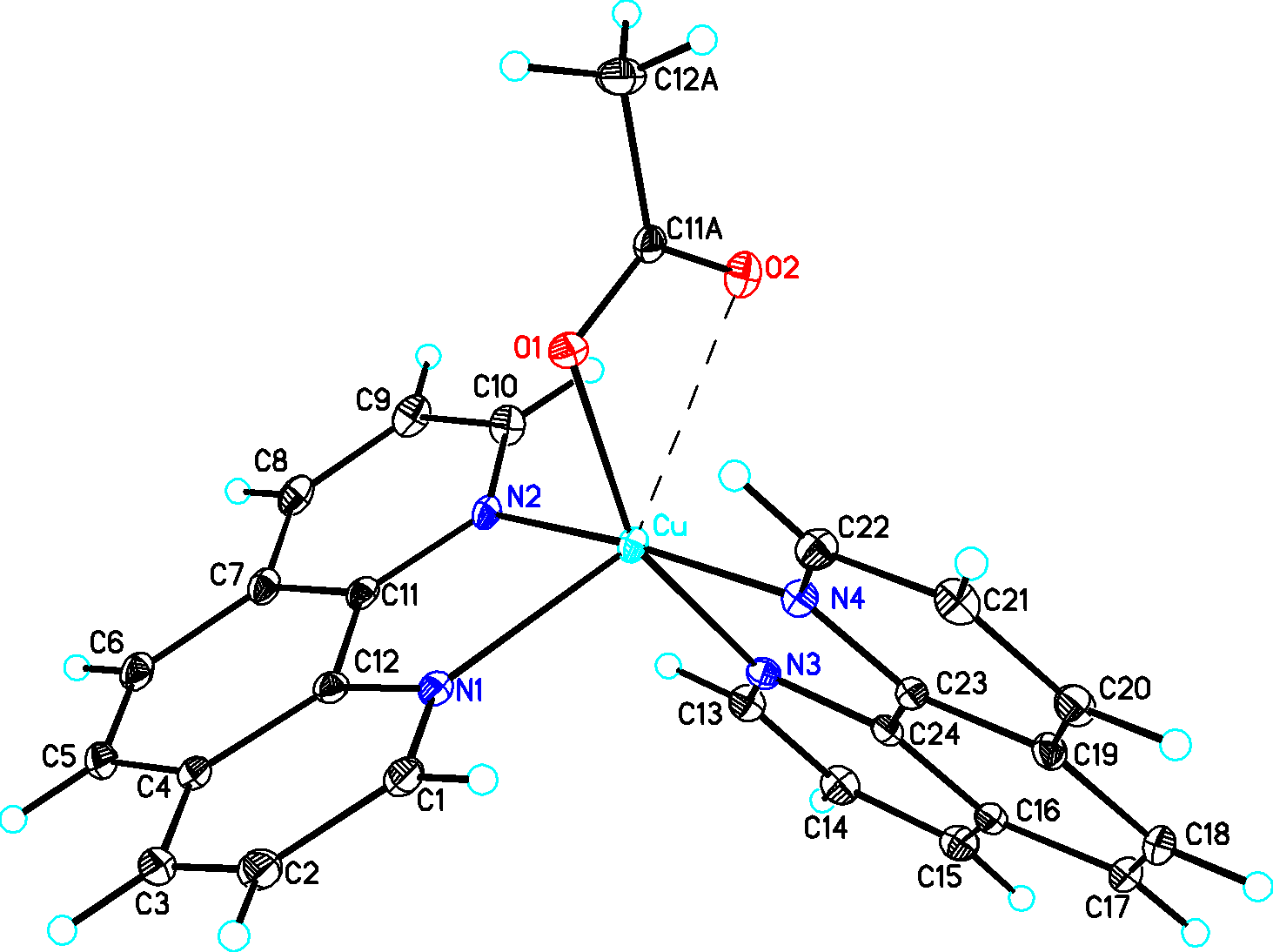 Fig.1: ORTEP representation of the solid-state molecular structure for [Cu(phen)2(CH3COO)]+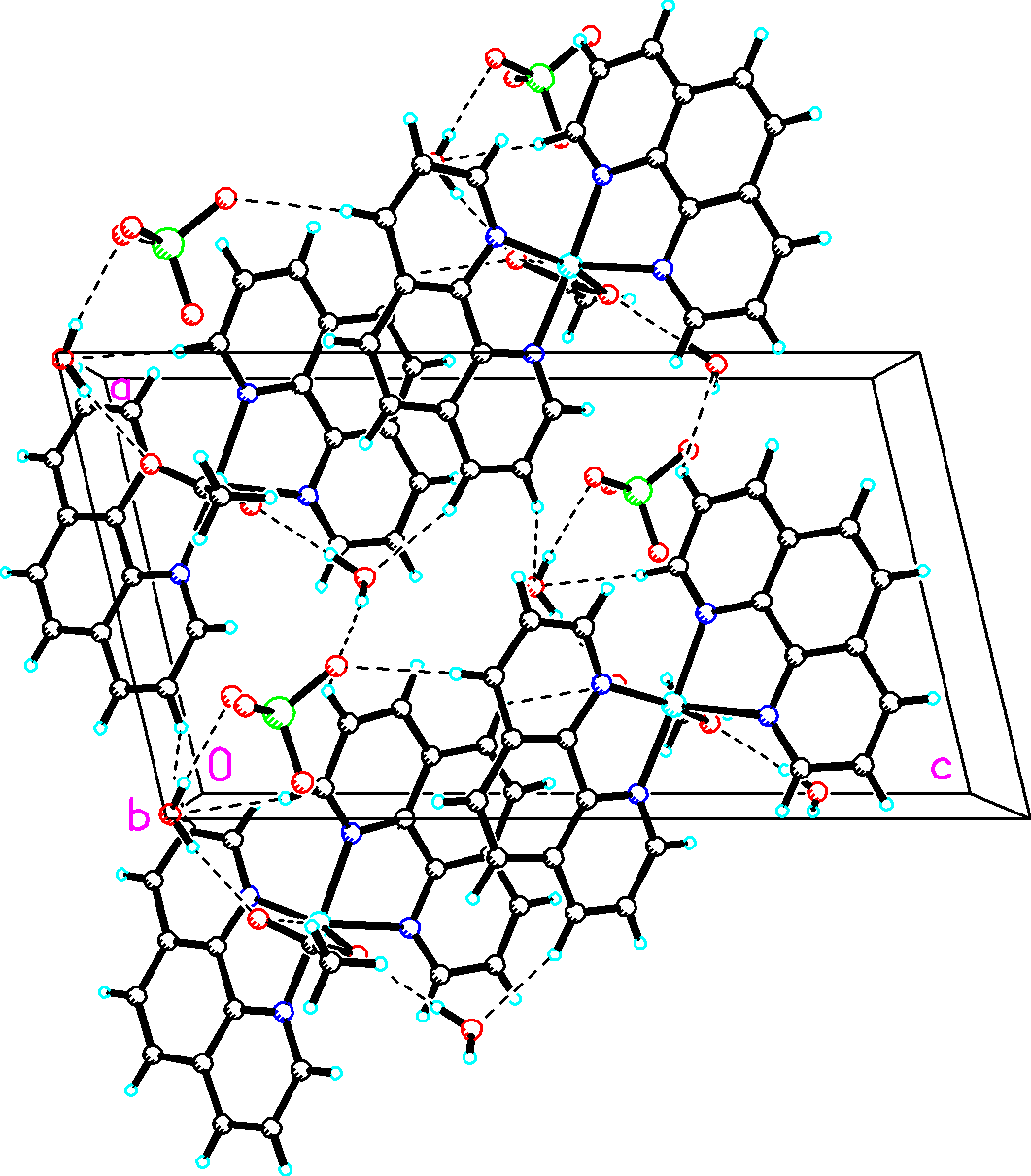 Fig.2: π – π stacking  and C –H…O(W), Cl – O….H (W), C – O….H(W) interactions in the crystal packing of [Cu(phen)2(CH3COO)](ClO4).2H2O 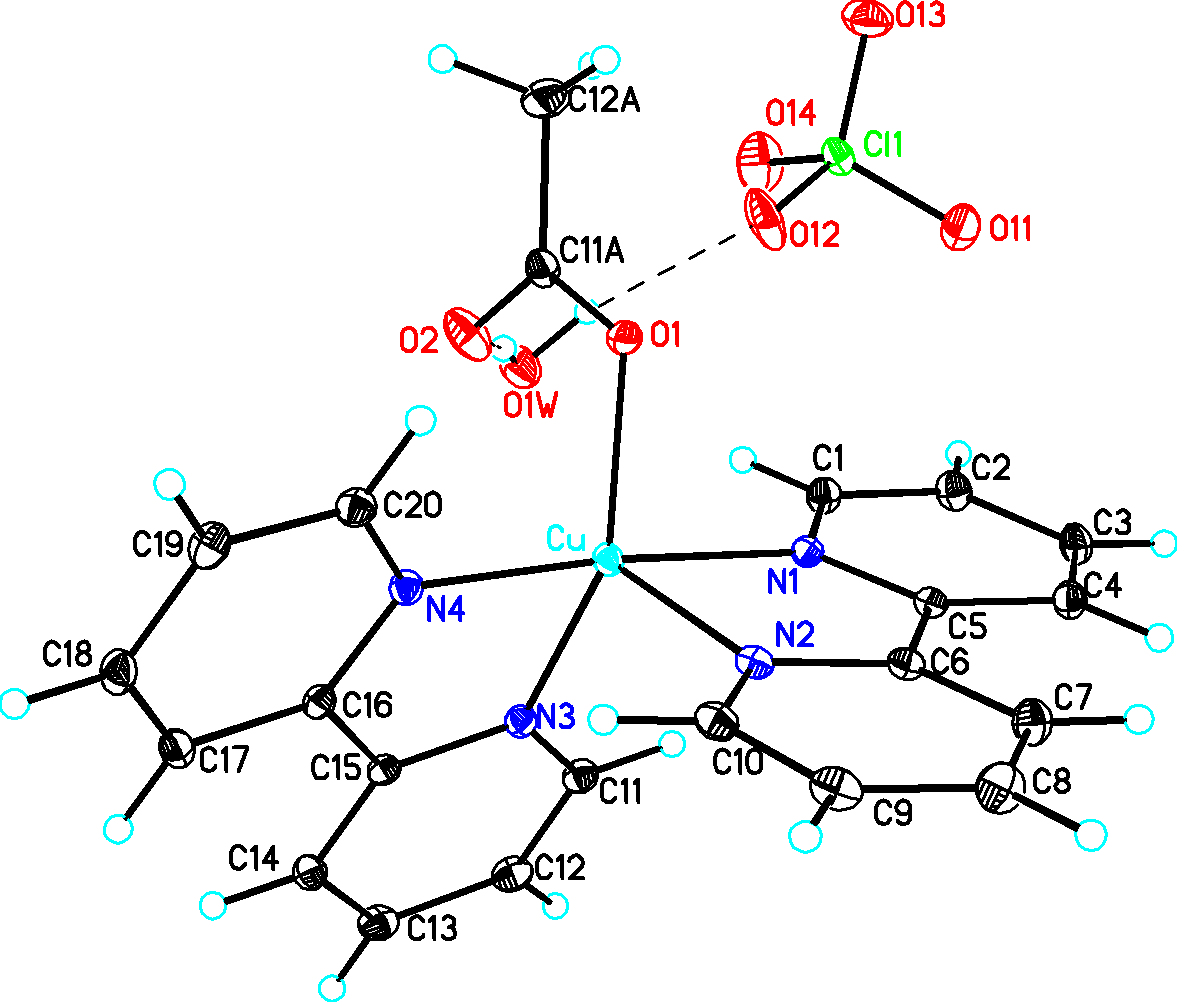 Fig. 3: ORTEP representation of the solid-state molecular structure for [Cu(bipy)2(CH3COO)](ClO4).H2O 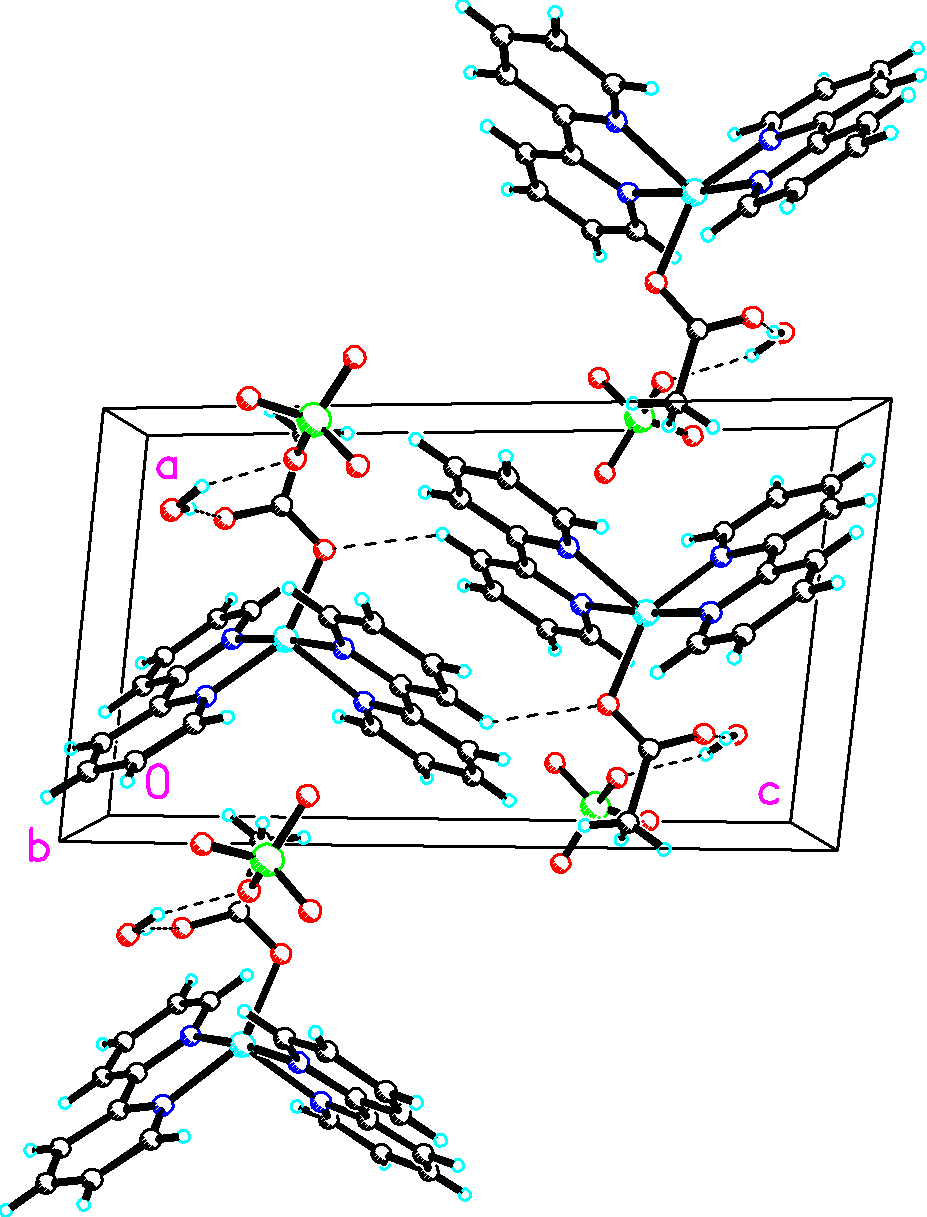 Fig. 4: b- axis projection of the crystal structure of [Cu(bipy)2(CH3COO)]2(ClO4 ).H2O 